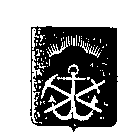 ПРАВИТЕЛЬСТВО МУРМАНСКОЙ ОБЛАСТИПОСТАНОВЛЕНИЕот 24.08.2015	№	370-ППМурманскОб утверждении Положения о предоставлении услуги «Социальное такси» в Мурманской областиВ целях реализации мероприятий подпрограммы «Модернизация системы социального обслуживания населения Мурманской области» государственной программы Мурманской области «Социальная поддержка граждан и развитие социально-трудовых отношений», утвержденной постановлением Правительства Мурманской области от 30.09.2013 № 553-1111, в соответствии с Планом мероприятий («дорожной картой») «Поддержка доступа негосударственных организаций к предоставлению услуг в социальной сфере на территории Мурманской области», утвержденным распоряжением Правительства Мурманской области от 06.04.2015 № 91-РП, а также в целях повышения доступности для граждан пожилого возраста и инвалидов социально значимых объектов Правительство Мурманской области постановляет:У твердить прилагаемое Положение о предоставлении услуги «Социальное такси» в Мурманской области.Признать утратившими силу:постановление Правительства Мурманской области от 16.05.2008№	225-1111/8 «Об организации службы «Социальное такси» вгосударственных областных учреждениях социального обслуживания населения Мурманской области»;постановление Правительства Мурманской области от 16.09.2008 № 441-1111 «О внесении изменений в Положение об организации службы «Социальное такси» в государственных областных учреждениях социального обслуживания населения Мурманской области»;пункт 22 приложения к постановлению Правительства Мурманской области от 10.11.2009 № 529-1111 «О внесении изменений в некоторые постановления Правительства Мурманской области по вопросам социальной поддержки населения»;постановление Правительства Мурманской области от 17.02.2011 № 59-1111 «О внесении изменений в Положение об организации службы«Социальное такси» в государственных областных учреждениях социального обслуживания населения Мурманской области»;пункт 36 приложения к постановлению Правительства Мурманской области от 08.07.2011 № 340-1111 «О внесении изменений в некоторые постановления Правительства Мурманской области по вопросам социальной поддержки населения».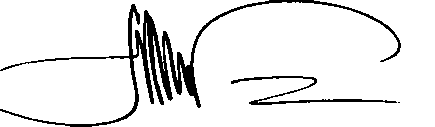 Губернатор Мурманской области